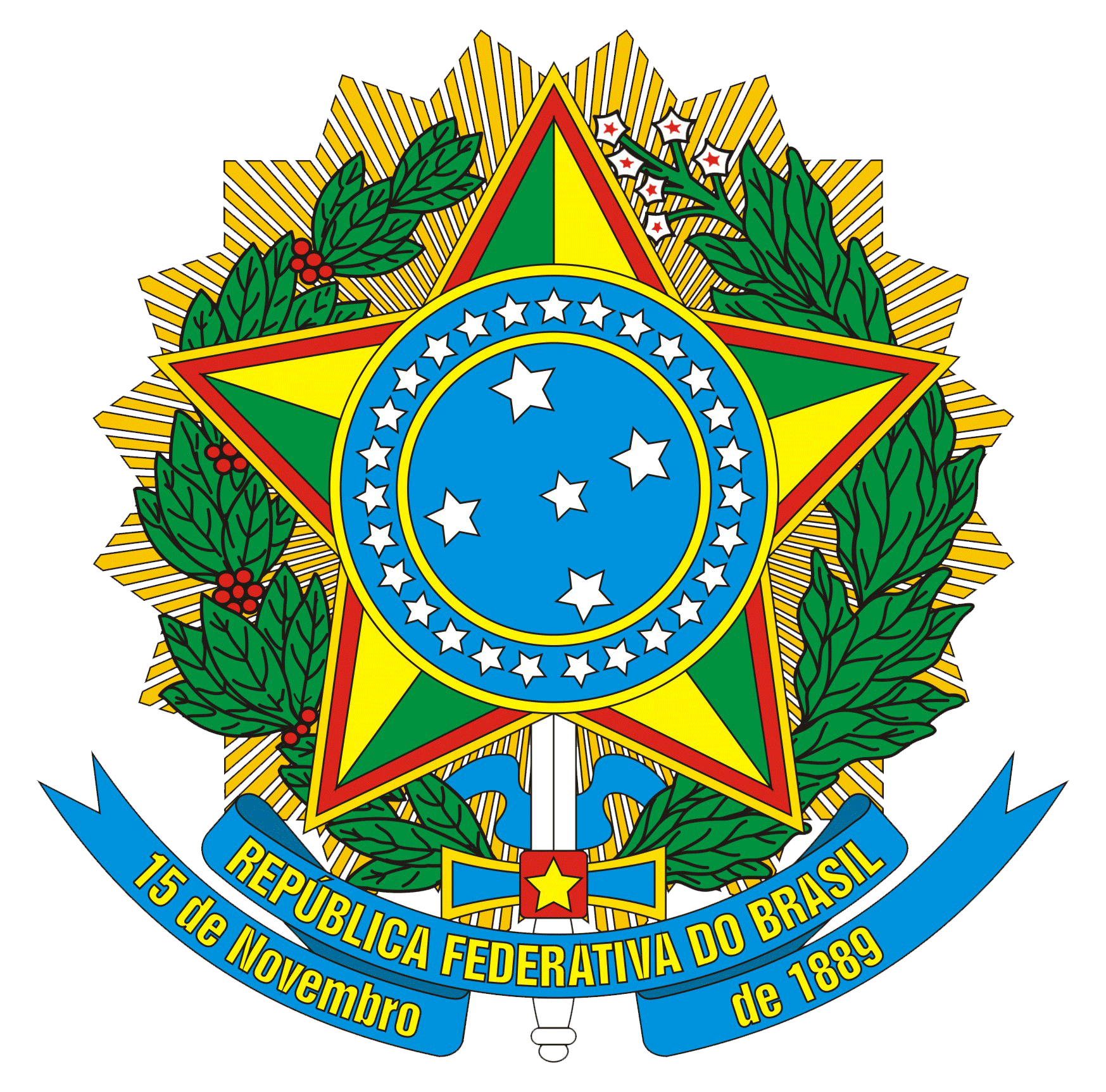 MINISTÉRIO DA EDUCAÇÃOSECRETARIA DE EDUCAÇÃO PROFISSIONAL E TECNOLÓGICAINSTITUTO FEDERAL DE EDUCAÇÃO, CIÊNCIA E TECNOLOGIA DE PERNAMBUCOCAMPUS BARREIROSEDITAL Nº 01/2021PROCESSO SELETIVO COMPLEMENTAR SIMPLIFICADO PARA PREENCHIMENTO DE VAGAS REMANESCENTES DO PROCESSO SELETIVO IFPE 2021.1Resultado 1º Chamada Curso Tecnólogo em AgroecologiaMAYRA THAYANNERodrigo da silva MunizJOSÉ MARCONDES DE SOUZACamila Fernanda Basilio da SilvaIzaqueu Rodrigues da SilvaJOSENILDO FERREIRA DA SILVAJadson de Lima FerreiraRENNESON VINÍCIUS DUARTE SILVA